СИЛЛАБУС2021-2022 оқу жылының күгі семестрі (APNR 7302) «Қазіргі діни философиядағы антропологиялық дискурс»ОҚУ КУРСЫНЫҢ МАЗМҰНЫН ЖҮЗЕГЕ АСЫРУ КҮНТІЗБЕСІ (кестесі)[Қысқартулар: ӨТС – өзін-өзі тексеру үшін сұрақтар; ТТ – типтік тапсырмалар; ЖТ – жеке тапсырмалар; БЖ – бақылау жұмысы; АБ – аралық бақылау. Ескертулер:- Д және ПС өткізу түрі: MS Team/ZOOM-да вебинар (10-15 минутқа бейнематериалдардың презентациясы, содан кейін оны талқылау/пікірталас түрінде бекіту/есептерді шешу/...)- БЖ өткізу түрі: вебинар (бітіргеннен кейін студенттер жұмыстың скриншотын топ басшысына тапсырады, топ басшысы оларды оқытушыға жібереді) / Moodle ҚОЖ-да тест.- Курстың барлық материалдарын (Д, ӨТС, ТТ, ЖТ және т.б.) сілтемеден қараңыз (Әдебиет және ресурстар, 6-тармақты қараңыз).- Әр дедлайннан кейін келесі аптаның тапсырмалары ашылады.- БЖ-ға арналған тапсырмаларды оқытушы вебинардың басында береді.]Декан                                                                                     Методбюро төрағасы					Кафедра меңгерушісі					               Дәріскер                       Борбасова Қ.М.Пәннің коды Пәннің атауыДокторанттардың өзіндік жұмысы (ДӨЖ)Сағат саны Сағат саны Сағат саны Сағат саны Сағат саны Кредит саныДокторанттардың оқытушы басшылығымен өзіндік жұмысы (ДОӨЖ)  Пәннің коды Пәннің атауыДокторанттардың өзіндік жұмысы (ДӨЖ)Дәрістер (Д)Практ. сабақтар (ПС)Практ. сабақтар (ПС)Зерт. сабақтар (ЗС)Зерт. сабақтар (ЗС)Кредит саныДокторанттардың оқытушы басшылығымен өзіндік жұмысы (ДОӨЖ)  APNR 7302Қазіргі діни философиядағы антропологиялық дискурс98151515--57Курс туралы академиялық ақпаратКурс туралы академиялық ақпаратКурс туралы академиялық ақпаратКурс туралы академиялық ақпаратКурс туралы академиялық ақпаратКурс туралы академиялық ақпаратКурс туралы академиялық ақпаратКурс туралы академиялық ақпаратКурс туралы академиялық ақпаратКурс туралы академиялық ақпаратОқытудың түріКурстың типі/сипатыДәріс түрлеріДәріс түрлеріДәріс түрлеріПрактикалық сабақтардың түрлеріПрактикалық сабақтардың түрлеріДӨЖ саныДӨЖ саныҚорытынды бақылау түріДәріс- онлайнПрак. сабақ- офлайнТеориялықБаяндау, салыстырмалы талдау, әңгімелесу –дәріс, пікірталасБаяндау, салыстырмалы талдау, әңгімелесу –дәріс, пікірталасБаяндау, салыстырмалы талдау, әңгімелесу –дәріс, пікірталасТақырып бойынша тапсырмалар, пікірталас, талқылауТақырып бойынша тапсырмалар, пікірталас, талқылау55Ауызша емтиханДәріскерБорбасова К.М., филос.ғ.д., профессорБорбасова К.М., филос.ғ.д., профессорБорбасова К.М., филос.ғ.д., профессорБорбасова К.М., филос.ғ.д., профессорБорбасова К.М., филос.ғ.д., профессорБорбасова К.М., филос.ғ.д., профессорe-mailkarlygash_bm@mail.rukarlygash_bm@mail.rukarlygash_bm@mail.rukarlygash_bm@mail.rukarlygash_bm@mail.rukarlygash_bm@mail.ruТелефондары870116802928701168029287011680292870116802928701168029287011680292Курстың академиялық презентациясыПәннің мақсатыОқытудың күтілетін нәтижелері  (ОН)Пәнді оқыту нәтижесінде білім алушы қабілетті болады:ОН қол жеткізу индикаторлары (ЖИ) (әрбір ОН-ге кемінде 2 индикатор)Курстың мақсаты Курстың мақсаты - жоғары кәсіби білімнің талаптарына сәйкес докторанттарда кәсіби құзыреттілікті қалыптастыру мен бекіту үшін қажет қазіргі заманғы діни философиядағы антропологиялық дискурс мәселелерін талдау.1- жалпы діни философиядағы антропологияның негізгі категорияларын, діни философиялық бағыттағы мектептердің көзқарастары;- адам мен әлем қатынасын діни тұрғыда түсіндіретін философтар мен теологтардың еңбектері; - қазіргі діни философия аясындағы адам және оның жаратушыға, қасиеттiлiкке қатынасын, адам табиғаты мен тiршiлiгiнiң мәнi туралы түсiнiк пен ұғымдарды сараптау;1.1. антропология мен діни философияның проблемалық бағыттарын анықтайды және   талдап дінтанулық сараптама жасайды;1.2. діни философиялық және антропологиялық ойдың негізгі кезеңдері, біздің заманымыздың діни және антропологиялық тұжырымдамалары, философиялық антропологияның іргелі теориялық мәселелері туралы білімді практикада қолдану;Курстың мақсаты Курстың мақсаты - жоғары кәсіби білімнің талаптарына сәйкес докторанттарда кәсіби құзыреттілікті қалыптастыру мен бекіту үшін қажет қазіргі заманғы діни философиядағы антропологиялық дискурс мәселелерін талдау.
2 – адамға байланысты мәселелерді: оның өмірінің мәні, өлімі, мәңгілігін философия мен теология сұқбатында шеше білу; - діни мәтіндердің адамға және қоғамға әсерін көрсетуді үйренеді және қазіргі діни  философия өкілдерінің еңбектерімен жұмыс істейді; - қазіргі діни санадағы өзгерістерді, діни дәстүрлердегі сенім мен ғибадат ерекшеліктері қарастырады.2.1. қазіргі заманғы философиялық және антропологиялық концептуалды аппарат туралы білімді өңдеу және практикада қолдану;2.2. қазіргі заманғы философиялық және антропологиялық концептуалды аппарат туралы білімді өңдеу және практикада қолдану;2.3. ғылыми зерттеулердің нақты міндеттерін дербес өңдеуге және оларды терең дамытуды жүзеге асыру;ПререквизиттерSRF 5302 Қазіргі заманғы діни философия, SFR 6309 Қазіргі заманғы дін философиясы RNIS 5303 Дін және ғылым: тарих және қазіргі кезең SRF 5302 Қазіргі заманғы діни философия, SFR 6309 Қазіргі заманғы дін философиясы RNIS 5303 Дін және ғылым: тарих және қазіргі кезең ПостреквизиттерӘдебиет және ресурстарОқу әдебиеттері : Дінтану. Оқу құралы / әл-Фараби атын. ҚазҰУ; [құраст. Н. Ж. Байтенова].- Алматы: Қазақ ун-ті, 2019.- 355Рысбекова Ш. С., Борбасова Қ.М. Діни антропология. Алматы 2013.Дінтану. Энциклопедиялық сөздік. 2 томдық, Алматы. Қазақ университеті. 2018Барнард, Алан. Антропология тарихы мен теориясы [Мәтін] = History and Theory in Anthropology : [оқулық] / А. Барнард ; ауд. Ж. Жұмашова. - Астана : "Ұлттық аударма бюросы" ҚҚ, 2018. - 240 б. Рысбекова Ш.С. Антропологический дискурс в современной религиозной философии. - Алматы, 2009. – 261 с.Фролова Е.А. История средневековой арабо-мусульманской философии. Учебное пособие. – М.: 1995.Армстронг, Карен. Иудаизм, христиандық пен исламдағы 4000 жылдық ізденіс [Мәтін] = A History of God The 4000-year Quest of Judaism, Christianity and Islam :  Құдайтану баяны : [монография] / К. Армстронг ; ауд. Д. Кенжетай [және т.б.]. - Астана : "Ұлттық аударма бюросы" ҚҚ, 2018.Үнді философиясы тарихы. 2020. - Алматы: "Ұлттық аударма бюросы" ҚҚ, 2018. - 670 б. Карл Ранер. Основание веры. Введение в христианское богословие. М. 2006Никонов К.И. Религиозная антропология: христианское учение о человеке в историческом и современном контексте // Введение в общее религиоведение / Под ред. И.Н. Яблокова. – М.: Книжный дом «Университет», 2001Костылев П.Н. О систематике религиозной антропологии // Антропологические конфигурации современной философииИнтернет-ресурсы: ://dic.academic.ru/dic.nsf/ruwiki/1119943religiocivilis.ru/hristianstvo/christ-a/1735-antropologija-religioznaja., antropogenez.ru/term/99, e.lib.vlsu.ru/bitstream/123456789/670Оқу әдебиеттері : Дінтану. Оқу құралы / әл-Фараби атын. ҚазҰУ; [құраст. Н. Ж. Байтенова].- Алматы: Қазақ ун-ті, 2019.- 355Рысбекова Ш. С., Борбасова Қ.М. Діни антропология. Алматы 2013.Дінтану. Энциклопедиялық сөздік. 2 томдық, Алматы. Қазақ университеті. 2018Барнард, Алан. Антропология тарихы мен теориясы [Мәтін] = History and Theory in Anthropology : [оқулық] / А. Барнард ; ауд. Ж. Жұмашова. - Астана : "Ұлттық аударма бюросы" ҚҚ, 2018. - 240 б. Рысбекова Ш.С. Антропологический дискурс в современной религиозной философии. - Алматы, 2009. – 261 с.Фролова Е.А. История средневековой арабо-мусульманской философии. Учебное пособие. – М.: 1995.Армстронг, Карен. Иудаизм, христиандық пен исламдағы 4000 жылдық ізденіс [Мәтін] = A History of God The 4000-year Quest of Judaism, Christianity and Islam :  Құдайтану баяны : [монография] / К. Армстронг ; ауд. Д. Кенжетай [және т.б.]. - Астана : "Ұлттық аударма бюросы" ҚҚ, 2018.Үнді философиясы тарихы. 2020. - Алматы: "Ұлттық аударма бюросы" ҚҚ, 2018. - 670 б. Карл Ранер. Основание веры. Введение в христианское богословие. М. 2006Никонов К.И. Религиозная антропология: христианское учение о человеке в историческом и современном контексте // Введение в общее религиоведение / Под ред. И.Н. Яблокова. – М.: Книжный дом «Университет», 2001Костылев П.Н. О систематике религиозной антропологии // Антропологические конфигурации современной философииИнтернет-ресурсы: ://dic.academic.ru/dic.nsf/ruwiki/1119943religiocivilis.ru/hristianstvo/christ-a/1735-antropologija-religioznaja., antropogenez.ru/term/99, e.lib.vlsu.ru/bitstream/123456789/670Университеттік моральдық-этикалық құндылықтар шеңберіндегі курстың академиялық саясатыАкадемиялық тәртіп ережелері: Барлық білім алушылар ЖООК-қа тіркелу қажет. Онлайн курс модульдерін өту мерзімі пәнді оқыту кестесіне сәйкес мүлтіксіз сақталуы тиіс.НАЗАР АУДАРЫҢЫЗ! Дедлайндарды сақтамау баллдардың жоғалуына әкеледі! Әрбір тапсырманың дедлайны оқу курсының мазмұнын жүзеге асыру күнтізбесінде (кестесінде), сондай-ақ ЖООК-та көрсетілген.Академиялық құндылықтар:- Практикалық / зертханалық сабақтар, СӨЖ өзіндік, шығармашылық сипатта болуы керек.- Бақылаудың барлық кезеңінде плагиатқа, жалған ақпаратқа, көшіруге тыйым салынады. - Мүмкіндігі шектеулі студенттер bm.karlygash@gmail.com.бойынша консультациялық көмек ала алады. Бағалау және аттестаттау саясатыКритериалды бағалау: дескрипторларға сәйкес оқыту нәтижелерін бағалау (аралық бақылау мен емтихандарда құзыреттіліктің қалыптасуын тексеру).Жиынтық бағалау: аудиториядағы (вебинардағы) жұмыстың белсенділігін бағалау; орындалған тапсырманы бағалау.Апта / модульТақырып атауыОНЖИСағат саныЕң жоғары баллБілімді бағалау формасы Сабақты өткізу түрі / платформаМодуль 1.    Ұлттық діндердегі антропологиялық мәселелерМодуль 1.    Ұлттық діндердегі антропологиялық мәселелерМодуль 1.    Ұлттық діндердегі антропологиялық мәселелерМодуль 1.    Ұлттық діндердегі антропологиялық мәселелерМодуль 1.    Ұлттық діндердегі антропологиялық мәселелерМодуль 1.    Ұлттық діндердегі антропологиялық мәселелерМодуль 1.    Ұлттық діндердегі антропологиялық мәселелер1Д. Антропологиялық білімнің дамуының негізгі кезеңдеріОН 1ЖИ 1.1.11ПС. Философиядағы антропологиялық бетбұрыс және ХХ ғасырдағы мәдениеттің дамуының негізгі тенденциялары.ОН 1 ЖИ 1.1.212MS Teams/Zoom да вебинар2Д. ХХ ғасырдағы діни антропологиядағы еврейлік дәстүрОН1ЖИ 1.1ЖИ 1.2.1MS Teams/Zoom да вебинар2ПС.  М.Бубердің діни антропологиясы және Э.Левинастың этикалық феноменологиясыОН1ЖИ 1.1ЖИ 1.2.212MS Teams/Zoom да вебинар3Д. Қазіргі католиктік антропология : адам табиғаты және оның өмірлік мақсаты туралы 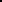 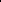 ОН1ЖИ 1.2.MS Teams/Zoom да вебинар 3ПС. Э. Мунье персонализмі және  Г. Марселдің экзистенциализмі ОН1ЖИ 1.2.12MS Teams/Zoom да вебинар ДОӨЖ 1. ДӨЖ 1 орындау бойынша кеОН1ЖИ 1.2.5MS Teams/Zoom да вебинар ДӨЖ1. «В.Панненбергтің философиялық және теологиялық антропологиясы» тақырыбында баяндама түрінде талдау-резолюция жасаңыз.ОН1ЖИ 1.1ЖИ 1.2.ЖИ 2.2.15MS Teams/Zoom да вебинар 4Д. Р. Конфуций ілімі мен даосизмдегі гуманизм идеясыОН1 ЖИ 1.2.ЖИ 2.2.1MS Teams/Zoom да вебинар 4ПС.  Конфуций ілімі мен Даосизмдегі адам мәселесі ОН1ЖИ 1.1.ЖИ 2.212MS Teams/Zoom да вебинар 5Д. Үнді діндеріндегі антропологиялық мәселелерОН1ЖИ 1.2.MS Teams/Zoom да вебинар 5ПС. Индуизм, жайнизм, сикхизмдегі адам мен әлем арақатынасыОН1ЖИ 1.2.12MS Teams/Zoom да вебинар 5СОӨЖ 2. СӨЖ 2 орындау бойынша кеңесОНЖИ 1.2.ЖИ 2.25MS Teams/Zoom да вебинар 5СӨЖ 2. Қытай діндеріндегі адам өмірінің мәні. Салыстырмалы талдауОН 1ЖИ 1.2.ЖИ 2.2.15MS Teams/Zoom да вебинар 5АБ 1ОН1100Модуль 2 .  Әлемдік діндердегі антропологиялық доктриналарМодуль 2 .  Әлемдік діндердегі антропологиялық доктриналарМодуль 2 .  Әлемдік діндердегі антропологиялық доктриналарМодуль 2 .  Әлемдік діндердегі антропологиялық доктриналарМодуль 2 .  Әлемдік діндердегі антропологиялық доктриналарМодуль 2 .  Әлемдік діндердегі антропологиялық доктриналарМодуль 2 .  Әлемдік діндердегі антропологиялық доктриналарМодуль 2 .  Әлемдік діндердегі антропологиялық доктриналар6Д. Буддизмдегі кемел адам бейнесіОН1ОН2ЖИ 1.2.ЖИ 2.22MS Teams/Zoom- да бейнедәріс6ПС. Буддизмдегі ақиқатқа жету жолы туралы көзқарастарОН1ОН2ЖИ 1.2.ЖИ 2.2112MS Teams/Zoom да вебинар 7Д. Православиялық антропология.ОН1ОН2ЖИ 1.2.ЖИ 2.2MS Teams/Zoom- да бейнедәріс7ПС. Академиялық философия өкілдерінің еңбектеріндегі адам мәселесіОН1ОН2ЖИ 1.2.ЖИ 2.1112MS Teams/Zoom да вебинар 8Д. Католиктік антропология.ОН1ОН2ЖИ 1.2.ЖИ 2.12MS Teams/Zoom- да бейнедәріс8ПС.  Католик дініндегі адам мен қоғам туралы көзқарастар ОН1ОН2ЖИ 1.2.ЖИ 2.212MS Teams/Zoom да вебинар 8СОӨЖ 3. СӨЖ 3 орындау бойынша кеңесОН2ЖИ 1.2.ЖИ 2.2ЖИ 2.3.5MS Teams/Zoom да вебинар 8СӨЖ 3 «Буддизм мен христиандықтағы діни-философиялық дәстүрлеріндегі антропологиялық идеялар» тақырыбына салыстырмалы талдау жасауОН2ЖИ 1.2.ЖИ 2.2ЖИ 2.3.359Д. Протестанттық антропологияОН2ЖИ 2.2ЖИ 2.3.MS Teams/Zoom- да бейнедәріс9ПС. Протестантизмдегі адам мен Құдай ұғымындағы ерекшеліктер ОН2ЖИ 2.2ЖИ 2.3212MS Teams/Zoom да вебинар  10Д. Ислам антропологиясыОН2ЖИ 2.2ЖИ 2.32MS Teams/Zoom- да бейнедәріс10ПС. Қалам философиясындағы құдай және адам мәселесі»ОН1ЖИ 2.2ЖИ 2.312MS Teams/Zoom да вебинар 10МТ (Midterm Exam)ОН2ЖИ 2.2ЖИ 2.310011Д. Араб ойшылдарының ілімдеріндегі адам мәселесіОН1ЖИ 2.2ЖИ 2.3MS Teams/Zoom- да бейнедәріс11ПС. әл-Фараби, әл-Ғазали, Ибн- Рушд шығармашылығындағы адам мәселесіОН1ЖИ1.2.ЖИ 2.2ЖИ 2.3112MS Teams/Zoom да вебинар 11СОӨЖ 4. СӨЖ 4 орындау бойынша консультацияОН2ЖИ 2.2ЖИ 2.35MS Teams/Zoom да вебинар 11СӨЖ 4. Христиан және мұсылман рухани дәстүрлеріндегі адам туралы мәселелер..ОН2ЖИ 2.2ЖИ 2.31512Д. ХІХ ғасырдағы қазақ ойшылдарының антропологиялық ізденістеріОНЖИ1.2.ЖИ 2.2ЖИ 2.31MS Teams/Zoom- да бейнедәріс12ПС.  ХІХ ғасырдағы қазақ ойшылдарының антропологиялық ізденістеріОН2ЖИ1.2.ЖИ 2.2ЖИ 2.3112MS Teams/Zoom да вебинар 13Д. ХХ ғасырдағы қазақ ойшылдары адам және қоғам туралы.ОН2ЖИ1.2.ЖИ 2.2ЖИ 2.31MS Teams/Zoom- да бейнедәріс13ПС. ХХ ғасырдағы қазақ ойшылдары адам және қоғам туралы.ОН2ЖИ1.2.ЖИ 2.2ЖИ 2.3112MS Teams/Zoom да вебинар СОӨЖ 5. СӨЖ 5 орындау бойынша консультацияОН2ЖИ1.2.ЖИ 2.2ЖИ 2.35MS Teams/Zoom да вебинар СӨЖ 5. "Аллаға сенім негіздері" тақырыбына эссе-талдау жазу.ОН2ЖИ1.2.ЖИ 2.2ЖИ 2.31514Д. Синкреттік философиялық және діни ағымдардағы адамОН2ЖИ 1.2.ЖИ 2.1.ЖИ 2.3.1MS Teams/Zoom- да бейнедәріс14ПС. Синкреттік философиялық және діни ағымдардағы адамОН2ЖИ 1.2.ЖИ 2.1.ЖИ 2.3112MS Teams/Zoom да вебинар15Д. Жаңа діни ағымдар іліміндегі адам  және оның өмірінің мәніОН2ЖИ 2.1.ЖИ 2.31MS Teams/Zoom- да бейнедәрісПС. Казақстандағы жаңа діни ағымдар іліміндегі діни сенім мәселесіОН2ЖИ 2.1.ЖИ 2.3112MS Teams/Zoom да вебинар АБ2100